НАКАЗПО ГАННІВСЬКІЙ ЗАГАЛЬНООСВІТНІЙ ШКОЛІ І-ІІІ СТУПЕНІВПЕТРІВСЬКОЇ РАЙОННОЇ РАДИ КІРОВОГРАДСЬКОЇ ОБЛАСТІвід 19 грудня 2019 року                                                                                          № 259с. ГаннівкаПро проходження практикистудента Криворізького професійногогірничо-технологічного ліцеюУколової Анастасії ВолодимирівниНа підставі Положення про проведення практики студентів вищих навчальних закладів України, затвердженого наказом Міністерства освіти України від 08.04.1993 № 93 «Про затвердження Положення про проведення практики студентів вищих навчальних закладів України» із змінами, внесеними згідно наказу Міністерства освіти України від 20.12.1994НАКАЗУЮ:Прийняти УКОЛОВУ Анастасію Володимирівну ученицю 4 групи Криворізького професійного гірничо-технологічного ліцею за професією «Оператор з обробки інформації та програмного забезпечення», на навчальну практику з 13.01.2020 року по 27.06.2022 рік у Володимирівській загальноосвітній школі І-ІІ ступенів, філії Ганнівської загальноосвітньої школи І-ІІІ ступенів.Призначити керівником практики секретаря Володимирівської загальноосвітньої школи І-ІІ ступенів, філії Ганнівської загальноосвітньої школи І-ІІІ ступенів – ІЩЕНКО Ольгу Іванівну.Заступнику завідувача з навчально-виховної роботи Володимирівської загальноосвітньої школи І-ІІ ступенів, філії Ганнівської загальноосвітньої школи І-ІІІ ступенів ПОГОРЄЛІЙ Т.М.:створити необхідні умови для виконання учнем програми практики, не допускати використання їх на посадах та роботах, що не відповідають програмі практики та майбутній спеціальності;забезпечити умови безпечної роботи на кожному робочому місці. Проводити обов’язкові інструктажі з охорони праці: ввідний та на робочому місці. У разі потреби навчати учня-практиканта безпечних методів праці;надати учневі-практиканту можливість користуватись кабінетами, бібліотекою, технічною та іншою документацією, необхідною для виконання програми практики;забезпечити облік виходів на роботу учня-практиканта. Про всі порушення трудової дисципліни, внутрішнього розпорядку та про інші порушення повідомляти в Криворізький професійно гірничо-технологічний ліцей.Після закінчення практики дати характеристику на учня-практиканта, в котрій відобразити якості підготовленого ним звіту.Відповідальні:ІЩЕНКО О.І., ПОГОРЄЛА Т.М.Контроль за виконанням даного наказу покласти на завідувача Володимирівської загальноосвітньої школи І-ІІ ступенів, філії Ганнівської загальноосвітньої школи І-ІІІ ступенів МІЩЕНКО М.І.Директор школи                                                                                         О.КанівецьЗ наказом ознайомлені:                                                                           М. Міщенко                                                                                                                     Т.Погорєла                                                                                                                    О.Іщенко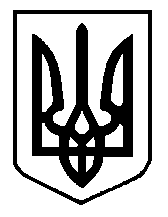 